 APPLICATION FORM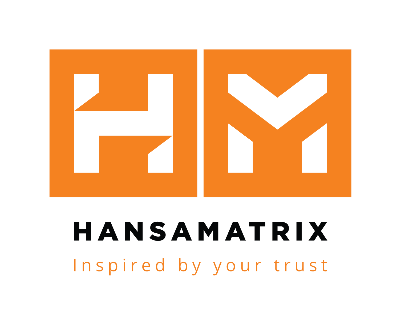 AS “HansaMatrix” extraordinary shareholders meeting19 January, 2023 at 11.00 a.m.Please mark “X” whether you will participate in person or remotelyI will participate IN PERSON  		I will participate REMOTELY  I hereby certify that the information provided above is correctThis application must be sent to the Company by the end of 16 January, 2023.Registration of shareholders for participation in person, who have submitted this application form within the specified deadline, will take place on the day of the meeting from 10.00 a.m. to 10.50 a.m. at the venue of the shareholders' meeting. ZOOM platform (www.zoom.us) will be used for the meeting; only registered users will be able to connect; on the day of the meeting from 10.00 a.m. to 10.50 a.m., video identification of shareholders will be performed for security purposes.The processing of personal data is carried out in accordance with Regulation (EU) 2016/679 of the European Parliament and of the Council on the protection of individuals regarding the processing of personal data and on the free movement of such data and repealing Directive 95/46 / EC.HansaMatrix informs that the controller of your personal data processing is Joint Stock Company “HansaMatrix”, legal address: Akmeņu Street 72, Ogre, Ogre County, LV-5001, e-mail address dataprivacy@hansamatrix.com.Your personal data will be processed to ensure your identification for the purpose of compiling lists of shareholders' meeting, keeping a register of shareholders' meeting, conducting shareholders' meeting, and performing related administrative and statutory duties of HansaMatrix, and, if necessary, communicating.Copies and / or extracts of personal identification documents previously received from you will be deleted immediately after the relevant data has been compared.Information received from you, including personally identifiable information, will be stored, in whole or in part, for a maximum of five years in the best interests of HansaMatrix.In the event that HansaMatrix receives complaints about the conduct of the shareholders' meeting, all information processed in the process will be retained for as long as is necessary for the specific process.You have the right to request the controller to access the personal data processed by you as a data subject, to request the correction or deletion of inaccurate personal data, providing a justification for the request, to request the restriction of your personal data processing or to object to the processing of your personal data.Name and surname or the company name of the shareholderRegistration number or personal identification numberCountry of residenceNumber of shares ownedRepresentative of the shareholder (if applicable)Registration number or personal identification code of shareholder representativeE-mail address or phone number for communicationThe email address to which the connection link will be sent(Filled in if applying for participation remotely)To be filled in if the form is signed on paper_________________________ /signature/_________________________ /the date/Disclaimer if the document is signed electronicallyTHIS DOCUMENT IS SIGNED ELECTRONICALLY WITH SAFE ELECTRONIC SIGNATURE AND CONTAINS TIME STAMP